Сибиряки! Соратники! Друзья! Братья и сёстры! Коллеги! Товарищи! Единомышленники! - Дорогие соотечественники!18-20 мая 2018 года состоится Второй съезд Трезвых сил Сибири: МЫ –  ЗА «СУХОЙ ЗАКОН»! О его проведении оповещены (и приглашены) первые лица регионов Российской Федерации, расположенных на территории от Уральских гор до российских островов в Тихом океане. Съезд чрезвычайный;  решение о нём было принято на совещании лидеров сибирских трезвеннических организаций: СБНТ, «Оптималист», «Трезвая Сибирь», «За трезвость нашего народа», «Трезвые дворы» и др.  По инициативе Красноярского гражданского комитета «Трезвый набат», заседание пройдёт по адресу:  г. Красноярск, ул. Мира, д. 85. Алкоголь - это символ рабства, растления, слабости, распутства, преступности, убийств.Враги Отечества, среди которых алкогольно-табачная наркомафия, препятствуют отрезвлению народов России, нанося тем самым колоссальный, невосполнимый урон национальному возрождению. Зачастую эти оборотни (выражаясь религиозным языком – демоны) находятся во властных структурах НАШЕГО государства, они контролируют финансовые потоки, экономику, СМИ, «рычаги» управления от низшего до высшего звена;  можно сказать, что клевреты дьявола распоряжаются НАШЕЙ страной. Как следствие, только по причине циркуляции алкоголя в обществе, за 25 лет в Красноярском крае похоронено более 300000 (трёхсот тысяч) мужчин трудоспособного возраста, тогда как в целом по Российской Федерации около 40000000 (сорока миллионов), что превышает количество населения, проживающего в азиатской части России.   Можно предполагать, что неведомой силой произведено уникальное социально-демографическое секвестирование, приведшее к гуманитарной катастрофе невиданных масштабов, в результате чего  в стране почти не осталось мужчин старшего и среднего поколения. Более того, теперь чаще  хоронят молодёжь и подростков, причиной смерти которых становится тот же алкоголь, другие наркотики и синтетические смеси. Стоит ли упоминать о том, какое количество преступлений совершается под влиянием опьянения, приводя в доказательство случаи подобные, например, тому, как пьяный красноярец у своей возлюбленной вырезал сердце, сварив его на завтрак? Надо ли обратить внимание на всё возрастающее женское пьянство? Напоминать ли, что количество детей больных  и инвалидов рождается в разы больше, чем здоровых? Вопить ли о безумстве, что в российском обществе почти не осталось взрослых людей, живущих трезво? Уверен, собратники, что вам всё это известно…Главной целью проведения съезда является консолидация трезвых сил Сибири, в самом широком значении, ради установления «сухого закона» и утверждении трезвости для всех народов, живущих на сибирских просторах. При этом основной задачей становится разработка совместной тактики и стратегии и принятие трезвых решений для достижения желаемого результата. Осуществить это смогут только трезвые люди - МЫ. На съезде будем обсуждать, как это сделать, что необходимо предпринять, каким способом координировать трезвенническую деятельность в регионах; наметим этапы воплощения задуманного. Если не мы, то кто отрезвит НАШИ НАРОДЫ? Кто установит в своём доме трезвость? Кто защитит НАШЕ ОТЕЧЕСТВО? Кто сохранит НАШЕ ПОТОМСТВО? – Может быть «алкокультурники» во власти? – Нет! Только мы, расширяя трезвенническую ойкумену, продвигая идею «сухого закона» в молодёжную среду, сможем утвердить трезвость на вечные времена! Кто кроме нас, распознавших зловредное программирование людей на «культурное» пьянство, поможет осознать соплеменникам этот механизм порабощения? - Только мы, трезвенники!  Кто, во времена остервенелой конкуренции и жесточайшей битвы за «сладкий кусок» и «место под солнцем», будет спешить делать добро и творить благо, чтобы спасти от рабства дурмана своих соплеменников? – Только мы, трезвенники!Великий сибиряк, Человечище – Фёдор Григорьевич Углов (1904-2008) предрекал, глядя в очи своим землякам: «ОТРЕЗВЛЕНИЕ РОССИИ НАЧНЁТСЯ С ВАС, СИБИРЯКИ! Отступать больше некуда – за вами Россия. Как в 1941 году сибиряки отстояли Москву, так сегодня вам предстоит защитить Отечество. Главное оружие, которое применяет враг против нашего народа, это алкоголь. Добивайтесь повсеместного введения «сухого закона»! Разъясняйте людям Правду! Утверждайте повсюду трезвость!»Сибиряки! Становитесь, занимайте своё место в бессмертном полку отцов, дедов и героев. Оно никем не занято и не покупается ни за какие деньги, но приобретается собственным трудом во имя вечной жизни, потомству на радость, народу на пользу, ради торжества Трезвости и праздника славы Отечества.Каждый может быть делегатом съезда, чтобы активно участвовать в отрезвлении нации! А ты готов биться за Трезвую Россию?Председатель организационного комитета – Аникин Сергей СергеевичПросим информировать о делегатах заранее по e-mail: sobersiberia@yandex.ru ,  либо по тел. 8-923-288-18-22 или 8-963-263-38-27 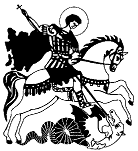 КРАСНОЯРСКОЕ РЕГИОНАЛЬНОЕ ОБЩЕСТВЕННОЕ ДВИЖЕНИЕТРЕЗВАЯ СИБИРЬ660018, г. Красноярск, ОГРН 1092400000934, ИНН/КПП 2460086184/246001001КРАСНОЯРСКОЕ РЕГИОНАЛЬНОЕ ОБЩЕСТВЕННОЕ ДВИЖЕНИЕТРЕЗВАЯ СИБИРЬ660018, г. Красноярск, ОГРН 1092400000934, ИНН/КПП 2460086184/246001001ТРЕЗВЕННИКАМ СИБИРИ!ТРЕЗВЕННИКАМ СИБИРИ!